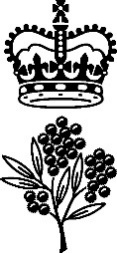 Government HouseCanberra   ACT   260030 March 2021His Excellency the Governor-General directs it to be notified, for general information, that:He has revoked the appointments of:
Senator the Hon Michaelia Cash as Minister for Employment, Skills, Small and Family Business;The Hon Peter Dutton MP as Minister for Home Affairs;Senator the Hon Anne Ruston as Minister for Families and Social Services;The Hon Karen Andrews MP as Minister for Industry, Science and Technology;The Hon Christian Porter MP as Attorney-General and as Minister for Industrial Relations;The Hon Stuart Robert MP as Minister for the National Disability Insurance Scheme and Minister for Government Services;Senator the Hon Linda Reynolds CSC as Minister for Defence;The Hon Melissa Price MP as Minister for Defence Industry;Senator the Hon Jane Hume as Minister for Superannuation, Financial Services and the Digital Economy; andSenator the Hon Amanda Stoker as Parliamentary Secretary to the Attorney-General.He has made the following appointments:Senator the Hon Michaelia Cash as Attorney-General and as Minister for Industrial Relations; The Hon Peter Dutton MP as Minister for Defence; Senator the Hon Anne Ruston as Minister for Families and Social Services and as Minister for Women’s Safety;The Hon Karen Andrews MP as Minister for Home Affairs;The Hon Christian Porter MP as Minister for Industry, Science and Technology;The Hon Stuart Robert MP as Minister for Employment, Workforce, Skills, Small and Family Business;Senator the Hon Linda Reynolds CSC as Minister for Government Services and as Minister for the National Disability Insurance Scheme;The Hon Melissa Price MP as Minister for Defence Industry;Senator the Hon Jane Hume as Minister for Superannuation, Financial Services and the Digital Economy, and as Minister for Women’s Economic Security; Senator the Hon Amanda Stoker as Parliamentary Secretary to the Attorney-General, as Parliamentary Secretary to the Minister for Industrial Relations, and as Parliamentary Secretary to the Minister for Women; The Hon Ben Morton MP to administer the Department of Home Affairs; andThe Hon Michelle Landry MP to administer the Department of the Prime Minister and Cabinet.By His Excellency’s Command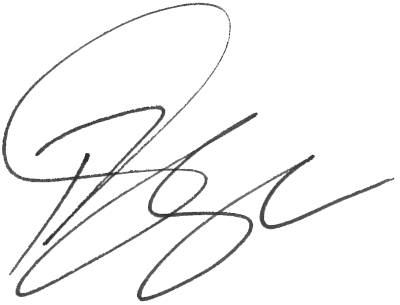 Paul Singer MVOOfficial Secretary to the Governor-General